Администрация Пластовского муниципального районаПОСТАНОВЛЯЕТ:1. Внести изменение в Положение о представлении гражданами, претендующими на замещение должностей руководителей муниципальных учреждений, и руководителями муниципальных учреждений сведений о своих доходах, об имуществе и обязательствах имущественного характера, а также о доходах, об имуществе и обязательствах имущественного характера своих супруги (супруга) и несовершеннолетних детей, утвержденное постановлением администрации Пластовского муниципального района от 05.02.2015 года №46:- подпункт «в» пункта 5 исключить.		2. Настоящее постановление разместить на официальном сайте администрации Пластовского муниципального района в сети Интернет.3. Организацию выполнения настоящего постановления возложить на заместителя главы Пластовского муниципального района по социальным вопросам Бычкова А.Б.Глава Пластовского муниципального района 						      А.В. Неклюдов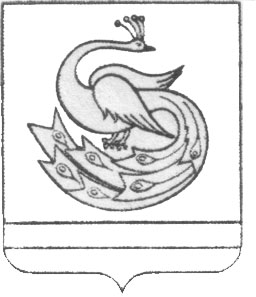 АДМИНИСТРАЦИЯ ПЛАСТОВСКОГО МУНИЦИПАЛЬНОГО РАЙОНАП О С Т А Н О В Л Е Н И Е    « 29_» ___12______2018 г.                                                                    №  1202О внесении изменений в постановление администрации Пластовского муниципального района от 05.02.2015 года №46